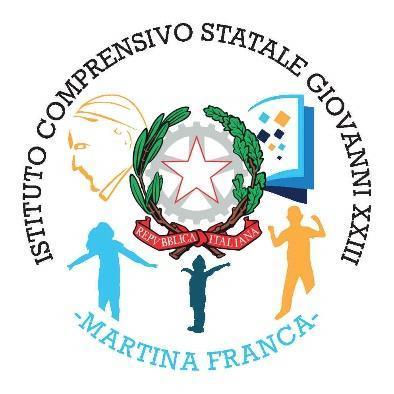 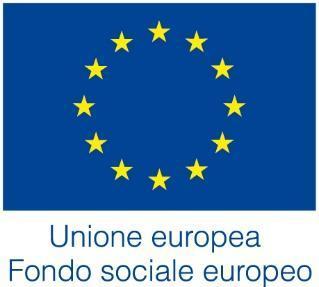 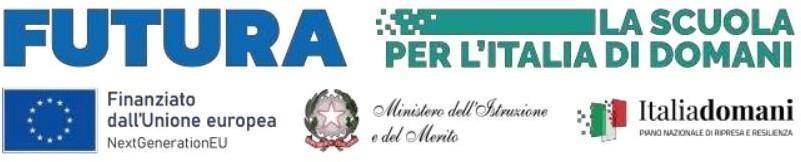 OGGETTO: Piano nazionale di ripresa e resilienza, Missione 4 – Istruzione e ricerca – Componente 1 – Potenziamento dell’offerta dei servizi di istruzione: dagli asili nido alle università – Investimento 2.1 “Didattica digitale integrata e formazione alla transizione digitale per il personale scolastico”, finanziato dall’Unione europea – Next Generation EU – “Formazione del personale scolastico per la transizione digitale”.Formazione del personale scolastico per la transizione digitale(D.M. n. 66/2023)ALLEGATO “A” ALL’AVVISODI DOMANDA DI PARTECIPAZIONEAvviso di selezione per il conferimento di un incarico N. 1 INCARICO INDIVIDUALE, AVENTE AD OGGETTO ATTIVITA’ DI SUPPORTO TECNICO- AMMINISTRATIVO AL RUP ATT-945 avente ad oggetto Formazione del personale scolastico per la transizione digitale nelle scuole statali (D.M. 66/2023) DM 66 del 12 aprile 2023Titolo del Progetto TECNOLOGIA-COMPETENZA-INNOVAZIONEM4C1I2.1-2023-1222-P-41286C.U.P. C94D23002910006Il/la sottoscritto/a ______________________________________________ nato/a a ________________________ il____________________ residente a___________________________ Provincia di ___________________ Via/Piazza _______________________________________________n. _________ Codice Fiscale ________________________________________________________, in qualità di ______________________________________________ [indicare se il partecipante rientra tra il personale interno alla Istituzione scolastica, se appartiene ad altra Istituzione scolastica, ovvero se è dipendente di altra P.A., o se è esperto esterno]consapevole che la falsità in atti e le dichiarazioni mendaci sono punite ai sensi del codice penale e delle leggi speciali in materia e che, laddove dovesse emergere la non veridicità di quanto qui dichiarato, si avrà la decadenza dai benefici eventualmente ottenuti ai sensi dell’art. 75 del d.P.R. n. 445 del 28 dicembre 2000 e l’applicazione di ogni altra sanzione prevista dalla legge, nella predetta qualità, ai sensi e per gli effetti di cui agli artt. 46 e 47 del d.P.R. n. 445 del 28 dicembre 2000,CHIEDEdi essere ammesso/a a partecipare alla procedura in oggetto:      ATTIVITÀ DI SUPPORTO TECNICO- AMMINISTRATIVO AL RUPA tal fine, dichiara, sotto la propria responsabilità:che i recapiti presso i quali si intendono ricevere le comunicazioni sono i seguenti:residenza: _____________________________________________________________indirizzo posta elettronica ordinaria: ________________________________________indirizzo posta elettronica certificata (PEC): __________________________________numero di telefono: _____________________________________________________,autorizzando espressamente l’Istituzione scolastica all’utilizzo dei suddetti mezzi per effettuare le comunicazioni;di essere informato/a che l’Istituzione scolastica non sarà responsabile per il caso di dispersione di comunicazioni dipendente da mancata o inesatta indicazione dei recapiti di cui al comma 1, oppure da mancata o tardiva comunicazione del cambiamento degli stessi;di aver preso visione del Decreto e dell’Avviso e di accettare tutte le condizioni ivi contenute;di aver preso visione dell’informativa di cui all’art. 10 dell’Avviso;di prestare il proprio consenso, ai fini dell’espletamento della procedura in oggetto e del successivo conferimento dell’incarico, al trattamento dei propri dati personali ai sensi dell’art. 13 del Regolamento (UE) 2016/679 e del d.lgs. 30 giugno 2003, n. 196.Ai fini della partecipazione alla procedura in oggetto, il sottoscritto/a __________________________________DICHIARA ALTRESÌdi possedere i requisiti di ammissione alla selezione in oggetto di cui all’art. 2 dell’Avviso prot. n. […] del […] e, nello specifico, di: avere la cittadinanza italiana o di uno degli Stati membri dell’Unione europea; avere il godimento dei diritti civili e politici; non essere stato escluso/a dall’elettorato politico attivo;possedere l’idoneità fisica allo svolgimento delle funzioni cui la presente procedura di selezione si riferisce;non aver riportato condanne penali e di non essere destinatario/a di provvedimenti che riguardano l’applicazione di misure di prevenzione, di decisioni civili e di provvedimenti amministrativi iscritti nel casellario giudiziale; non essere sottoposto/a a procedimenti penali [o se sì a quali]; non essere stato/a destituito/a o dispensato/a dall’impiego presso una Pubblica Amministrazione;non essere stato/a dichiarato/a decaduto/a o licenziato/a da un impiego statale;non trovarsi in situazione di incompatibilità, ai sensi di quanto previsto dal d.lgs. n. 39/2013 e dall’art. 53, del d.lgs. n. 165/2001; ovvero, nel caso in cui sussistano situazioni di incompatibilità, che le stesse sono le seguenti:_________________________________________________________________________________________________________________________________________________________________________________________________________________________________;non trovarsi in situazioni di conflitto di interessi, anche potenziale, ai sensi dell’art. 53, comma 14, del d.lgs. n. 165/2001, che possano interferire con l’esercizio dell’incarico;Si allega alla presente curriculum vitaesottoscritto contenente una autodichiarazione di veridicità dei dati e delle informazioni contenute, ai sensi degli artt. 46 e 47 del D.P.R. 445/2000, eventuale, ove il presente documento non sia sottoscritto digitalmente nonché fotocopia del documento di identità in corso di validità.CRITERI E GRIGLIA DI VALUTAZIONE TITOLI DI STUDIO E PROFESSIONALI(PUNTEGGIO MAX 46)PunteggioprevistoPunteggioattribuito dal candidato (inserirepagina curriculum)Punteggioattribuito dal gruppo di valutazioneTITOLI DI STUDIO E PROFESSIONALI(PUNTEGGIO MAX 46)Laurea specifica di 1° livello8TITOLI DI STUDIO E PROFESSIONALI(PUNTEGGIO MAX 46)Laurea specifica di 2°livello5TITOLI DI STUDIO E PROFESSIONALI(PUNTEGGIO MAX 46)Laurea vecchioordinamento13TITOLI DI STUDIO E PROFESSIONALI(PUNTEGGIO MAX 46)Diploma (titolo di accesso)oppureDiploma (ulterioretitolo)44TITOLI DI STUDIO E PROFESSIONALI(PUNTEGGIO MAX 46)Corsi di perfezionamentoannuali, master annuali, specializzazioneinerente il settore di interventoconseguitopresso MIUR/UNIVERSITA’/ENTI DI FORMAZIONE ACCREDITATI MIUR/USR.3(max 9)TITOLI DI STUDIO E PROFESSIONALI(PUNTEGGIO MAX 46)Master biennale/Dottorato di ricercainerente il settore di intervento4TITOLI DI STUDIO E PROFESSIONALI(PUNTEGGIO MAX 46)Altralaurea2(max 4)TITOLI DI STUDIO E PROFESSIONALI(PUNTEGGIO MAX 46)Competenzeinformatiche: 4 per ciascunlivello (base-standard-avanzato) con riferimentoallaPatenteEuropea del Computer)4(max 12)ESPERIENZA PREGRESSA NEL SETTORE(PUNTEGGIO MAX 118)Per ogniesperienzalavorativadichiaratanelsettorerichiesto(1 x ogniesperienza/anno)1(max 10)ESPERIENZA PREGRESSA NEL SETTORE(PUNTEGGIO MAX 118)Per ogniesperienza di docenza/relatore in corsi di formazione1(max 4)ESPERIENZA PREGRESSA NEL SETTORE(PUNTEGGIO MAX 118)ESPERIENZA PREGRESSA NEL SETTORE(PUNTEGGIO MAX 118)Per ogniesperienza di insegnamentonelsettorerichiesto(1 x ogniesperienza/anno)1(max 8)ESPERIENZA PREGRESSA NEL SETTORE(PUNTEGGIO MAX 118)Per ogniesperienza di tutoraggionelsettoreformazionesiadocentichealunnidiverso da PON(1 x ogniesperienza/anno)1(max 8)ESPERIENZA PREGRESSA NEL SETTORE(PUNTEGGIO MAX 118)Per ogniesperienzaesperienzapregressa per l’attivitàspecifica (non PON, qualicertificazioni e preparazione a competizioninazionali e internazionali, collaborazione in attività con le Università);1(max 3)ESPERIENZA PREGRESSA NEL SETTORE(PUNTEGGIO MAX 118)Per ogniesperienzapregressaall’internodei PON (per incarico) tutoraggio1,5(max 15)ESPERIENZA PREGRESSA NEL SETTORE(PUNTEGGIO MAX 118)Per ogniesperienzapregressaall’internodei PON (per incarico) esperto2(max 20)ESPERIENZA PREGRESSA NEL SETTORE(PUNTEGGIO MAX 118)Per ogniesperienzapregressa per progettualitàall’internodei PON2(max 20)ESPERIENZA PREGRESSA NEL SETTORE(PUNTEGGIO MAX 118)Per ogniesperienzapregressaper la gestioneall’internodei PON2(max 20)ESPERIENZA PREGRESSA NEL SETTORE(PUNTEGGIO MAX 118)Per ogniesperienzapregressa per attività di valutatoreall’internodei PON1(max 10)ALTRI TITOLI E COMPETENZE(PUNTEGGIO MAX 36)Per ognipubblicazionenelsettore di pertinenza1(max 3)ALTRI TITOLI E COMPETENZE(PUNTEGGIO MAX 36)Per ogniesperienza di formazione2(max 10)ALTRI TITOLI E COMPETENZE(PUNTEGGIO MAX 36)Per la frequenza di ognicorso di formazionesustrategiedidattiche innovative inerenti il settore di intervento2(max 18)ALTRI TITOLI E COMPETENZE(PUNTEGGIO MAX 36)Competenzeinformatiche di base dichiarate5TOT. 200                                                                                              TOT. 200                                                                                              Luogo e dataFirma del Partecipante_______________, __________________________________________